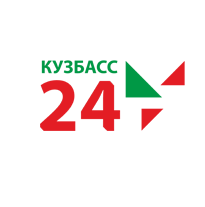 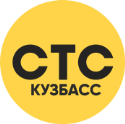 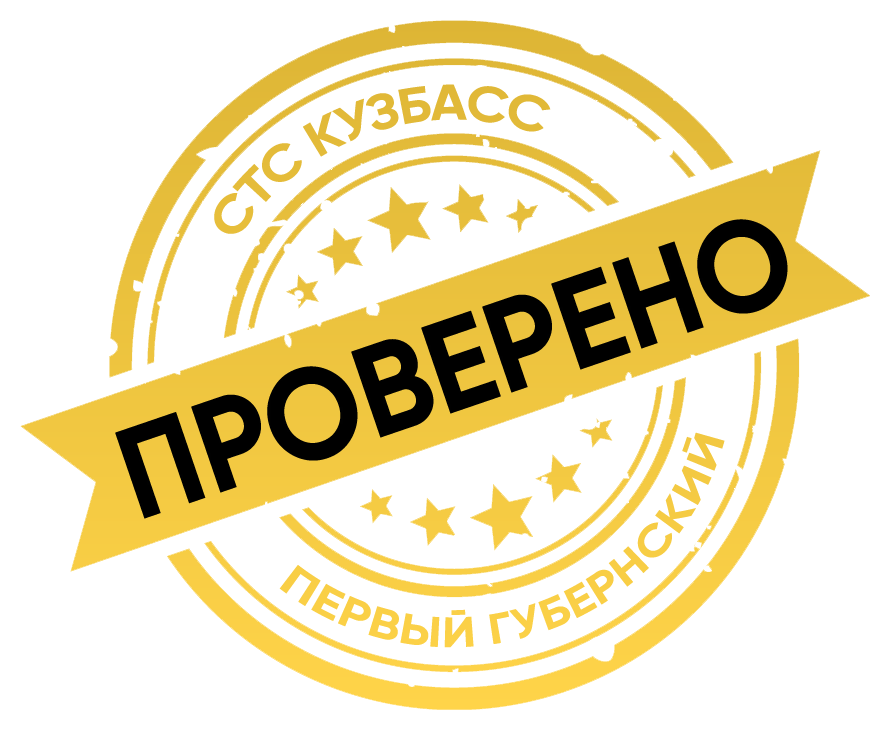 Уважаемый ___________________________________________________________________________________!Предлагаем Вам рассмотреть варианты размещения рекламного сюжета о вашей компании в  программе «РЕКОМЕНДОВАНО СТС  КУЗБАСС».  ГП КО ГТРК «Кузбасс» - это Губернский медиахолдинг, имеющий возможности размещения любых ваших РИМ на следующих площадках:• «10 канал» (Федеральный партнер Рен ТВ), вещание  по югу Кузбасса;• «СТС - Кузбасс», «Кузбасс 24»  (Губернский телевизионный и радиовещательный канал «Кузбасс»), вещание  на весь Кузбасс;• Радиостанция « Кузбасс FM» (зона вещания – весь Кузбасс);• Радиостанция «Милицейская волна» (Радиоканал «Наше время в Новокузнецке»), вещание – юг Кузбасса.  Возможность покрытия губернских  телеканалов «СТС - Кузбасс», “Кузбасс 24” и «10 канала» обеспечивает охват аудитории около  3 миллионов  человек ежесуточно.Премьера на «СТС - Кузбасс»: ВТ/ЧТ: 19:50.Повторы:   СР: 14-15,ЧТ: 14-15 , ПТ: 14-15, СБ.: 9-9:30,ВС: 8:30-9:00, ПН с 08:00 до 09:00  в  программе  «УТРО /ИНФО.Всего ваш сюжет выйдет 8 раз за неделю.Хронометраж программы – до 3 минут.Посмотреть программу вы можете: http://ctc-kuzbass.ru/ , анонс программы:  https://yadi.sk/i/c1hBlpztdaRzTwУважаемый ___________________________________________________________________________________!Предлагаем Вам рассмотреть варианты размещения рекламного сюжета о вашей компании в  программе «РЕКОМЕНДОВАНО СТС  КУЗБАСС».  ГП КО ГТРК «Кузбасс» - это Губернский медиахолдинг, имеющий возможности размещения любых ваших РИМ на следующих площадках:• «10 канал» (Федеральный партнер Рен ТВ), вещание  по югу Кузбасса;• «СТС - Кузбасс», «Кузбасс 24»  (Губернский телевизионный и радиовещательный канал «Кузбасс»), вещание  на весь Кузбасс;• Радиостанция « Кузбасс FM» (зона вещания – весь Кузбасс);• Радиостанция «Милицейская волна» (Радиоканал «Наше время в Новокузнецке»), вещание – юг Кузбасса.  Возможность покрытия губернских  телеканалов «СТС - Кузбасс», “Кузбасс 24” и «10 канала» обеспечивает охват аудитории около  3 миллионов  человек ежесуточно.Премьера на «СТС - Кузбасс»: ВТ/ЧТ: 19:50.Повторы:   СР: 14-15,ЧТ: 14-15 , ПТ: 14-15, СБ.: 9-9:30,ВС: 8:30-9:00, ПН с 08:00 до 09:00  в  программе  «УТРО /ИНФО.Всего ваш сюжет выйдет 8 раз за неделю.Хронометраж программы – до 3 минут.Посмотреть программу вы можете: http://ctc-kuzbass.ru/ , анонс программы:  https://yadi.sk/i/c1hBlpztdaRzTwУважаемый ___________________________________________________________________________________!Предлагаем Вам рассмотреть варианты размещения рекламного сюжета о вашей компании в  программе «РЕКОМЕНДОВАНО СТС  КУЗБАСС».  ГП КО ГТРК «Кузбасс» - это Губернский медиахолдинг, имеющий возможности размещения любых ваших РИМ на следующих площадках:• «10 канал» (Федеральный партнер Рен ТВ), вещание  по югу Кузбасса;• «СТС - Кузбасс», «Кузбасс 24»  (Губернский телевизионный и радиовещательный канал «Кузбасс»), вещание  на весь Кузбасс;• Радиостанция « Кузбасс FM» (зона вещания – весь Кузбасс);• Радиостанция «Милицейская волна» (Радиоканал «Наше время в Новокузнецке»), вещание – юг Кузбасса.  Возможность покрытия губернских  телеканалов «СТС - Кузбасс», “Кузбасс 24” и «10 канала» обеспечивает охват аудитории около  3 миллионов  человек ежесуточно.Премьера на «СТС - Кузбасс»: ВТ/ЧТ: 19:50.Повторы:   СР: 14-15,ЧТ: 14-15 , ПТ: 14-15, СБ.: 9-9:30,ВС: 8:30-9:00, ПН с 08:00 до 09:00  в  программе  «УТРО /ИНФО.Всего ваш сюжет выйдет 8 раз за неделю.Хронометраж программы – до 3 минут.Посмотреть программу вы можете: http://ctc-kuzbass.ru/ , анонс программы:  https://yadi.sk/i/c1hBlpztdaRzTwУважаемый ___________________________________________________________________________________!Предлагаем Вам рассмотреть варианты размещения рекламного сюжета о вашей компании в  программе «РЕКОМЕНДОВАНО СТС  КУЗБАСС».  ГП КО ГТРК «Кузбасс» - это Губернский медиахолдинг, имеющий возможности размещения любых ваших РИМ на следующих площадках:• «10 канал» (Федеральный партнер Рен ТВ), вещание  по югу Кузбасса;• «СТС - Кузбасс», «Кузбасс 24»  (Губернский телевизионный и радиовещательный канал «Кузбасс»), вещание  на весь Кузбасс;• Радиостанция « Кузбасс FM» (зона вещания – весь Кузбасс);• Радиостанция «Милицейская волна» (Радиоканал «Наше время в Новокузнецке»), вещание – юг Кузбасса.  Возможность покрытия губернских  телеканалов «СТС - Кузбасс», “Кузбасс 24” и «10 канала» обеспечивает охват аудитории около  3 миллионов  человек ежесуточно.Премьера на «СТС - Кузбасс»: ВТ/ЧТ: 19:50.Повторы:   СР: 14-15,ЧТ: 14-15 , ПТ: 14-15, СБ.: 9-9:30,ВС: 8:30-9:00, ПН с 08:00 до 09:00  в  программе  «УТРО /ИНФО.Всего ваш сюжет выйдет 8 раз за неделю.Хронометраж программы – до 3 минут.Посмотреть программу вы можете: http://ctc-kuzbass.ru/ , анонс программы:  https://yadi.sk/i/c1hBlpztdaRzTwУслугаИнформация Продолжительностьсюжета Цена/руб/сюжетСюжет Изготовление и размещение в передаче сюжета/повтор сюжета.   1,5  мин.  30 000/22 000Сюжет в соцсети со стикером «Рекомендовано СТС-кузбасс»Размещение поста в соцсетях СТС-Кузбасс https://instagram.com/ctckuzbass?igshid=jjce4zs20wl2  , https://vk.com/ctckuzbass , с активной ссылкой на ваши страницы в соцсетях*.1 день2 000Сюжет в соцсети со стикером «Рекомендовано СТС-кузбасс»Закрепление поста в сторис  https://instagram.com/ctckuzbass?igshid=jjce4zs20wl2 ,https://vk.com/ctckuzbass.7 дней500PRODUCT PLACEMENTВозможность демонстрации ваших товаров  во время ведения программы (кружки с логотипом, вода  и т.д.).  до 20 сек. 2 000 Статистику аккаунтов в социальных сетях СТС-Кузбасс можно посмотреть, пройдя по этой ссылке:             https://docs.google.com/document/d/1gZvju00Qsk-HDdHoIkDhQf83H9MY1WUTG5Dnnp81d2w/edit?usp=drivesdk&ouid=112835000912771038459 .                                                                       Мы рады предложить Вам наш опыт иуникальные возможности рекламы для развития Вашего бизнеса!Наши телефоны: (3843) 705-605, (3842) 545-511 .Наш сайт: http://ctc-kuzbass.ru .Статистику аккаунтов в социальных сетях СТС-Кузбасс можно посмотреть, пройдя по этой ссылке:             https://docs.google.com/document/d/1gZvju00Qsk-HDdHoIkDhQf83H9MY1WUTG5Dnnp81d2w/edit?usp=drivesdk&ouid=112835000912771038459 .                                                                       Мы рады предложить Вам наш опыт иуникальные возможности рекламы для развития Вашего бизнеса!Наши телефоны: (3843) 705-605, (3842) 545-511 .Наш сайт: http://ctc-kuzbass.ru .Статистику аккаунтов в социальных сетях СТС-Кузбасс можно посмотреть, пройдя по этой ссылке:             https://docs.google.com/document/d/1gZvju00Qsk-HDdHoIkDhQf83H9MY1WUTG5Dnnp81d2w/edit?usp=drivesdk&ouid=112835000912771038459 .                                                                       Мы рады предложить Вам наш опыт иуникальные возможности рекламы для развития Вашего бизнеса!Наши телефоны: (3843) 705-605, (3842) 545-511 .Наш сайт: http://ctc-kuzbass.ru .Статистику аккаунтов в социальных сетях СТС-Кузбасс можно посмотреть, пройдя по этой ссылке:             https://docs.google.com/document/d/1gZvju00Qsk-HDdHoIkDhQf83H9MY1WUTG5Dnnp81d2w/edit?usp=drivesdk&ouid=112835000912771038459 .                                                                       Мы рады предложить Вам наш опыт иуникальные возможности рекламы для развития Вашего бизнеса!Наши телефоны: (3843) 705-605, (3842) 545-511 .Наш сайт: http://ctc-kuzbass.ru .